Постановление15 май 2018 й                                                      № 08                                            15 мая 2018 гСамарск  ауылы                                                                                                     село СамарскоеОб утверждении муниципальной программы противодействия экстремизму и профилактики терроризма, а также минимизации и (или) ликвидации последствий проявлений терроризма и экстремизма на территории сельского поселения Самарский сельсовет  муниципального района Хайбуллинский район Республики Башкортостан на 2018-2025 годыВ целях организации антитеррористической деятельности, противодействия возможным фактам проявления терроризма и экстремизма Администрация сельского поселения Самарский  сельсовет муниципального района Хайбуллинский район Республики Башкортостан постановляет:	1. Признать утратившим силу постановление Администрации сельского поселения Самарский  сельсовет муниципального района Хайбуллинский район Республики Башкортостан от 07 декабря  2017 года № 25 «Об утверждении муниципальной программы противодействия экстремизму и профилактики терроризма, а также минимизации и (или) ликвидации последствий проявлений терроризма и экстремизма на территории сельского поселения Самарский  сельсовет  муниципального района Хайбуллинский район Республики Башкортостан».2. Утвердить муниципальную программу противодействия экстремизму и профилактики терроризма, а также минимизации и (или) ликвидации последствий проявлений терроризма и экстремизма на территории сельского поселения Самарский сельсовет  муниципального района Хайбуллинский район Республики Башкортостан на 2018-2025 годы (приложение № 1).3. Контроль за исполнением настоящего постановления возложить на управляющего делами Администрации сельского поселения Самарский сельсовет муниципального района Хайбуллинский район Республики Башкортостан Носкову Д.Х.4. Обнародовать настоящее постановление на информационном стенде Администрации сельского поселения Самарский  сельсовет муниципального района Хайбуллинский район Республики Башкортостан.Глава сельского поселения                                                                                                                   Самарский  сельсовет                                                                                                       муниципального района                                                                                                          Хайбуллинский район                                                                                                                   Республики Башкортостан                                                              Р.Ф.КаримовПриложение № 1 к постановлению Администрациисельского поселения Самарский сельсовет муниципального района Хайбуллинский район Республики Башкортостан   от 15 мая 2018 г. № 08Муниципальная программа противодействия экстремизму и профилактики терроризма, а также минимизации и (или) ликвидации последствий проявлений терроризма и экстремизма на территории сельского поселения Самарский сельсовет  муниципального района Хайбуллинский район Республики Башкортостан на 2018-2025 годыПаспорт программыНаименование программы: Муниципальная программа противодействия экстремизму и профилактики терроризма, а также минимизации и (или) ликвидации последствий проявлений терроризма и экстремизма на территории сельского поселения Самарский сельсовет  муниципального района Хайбуллинский район Республики Башкортостан на 2018-2025 годы (далее – Программа)Основания для разработки Программы: - Федеральный закон  «О противодействии коррупции» от 06.03.2006 г. № 35-ФЗ,- Федеральный закон "Об общих  принципах организации местного самоуправления в Российской Федерации" от 06.10.2003 № 131-ФЗ,           -Устав сельского поселения Самарский  сельсовет муниципального района Хайбуллинский район Республики БашкортостанЗаказчик  Программы:              Администрация сельского поселения Самарский сельсовет муниципального района Хайбуллинский район Республики Башкортостан  Разработчики Программы:      Администрация сельского поселения Самарский сельсовет   муниципального района Хайбуллинский район Республики Башкортостан  Исполнители Программы:    Администрация сельского поселения Самарский сельсовет муниципального района Хайбуллинский район Республики Башкортостан  (далее – Администрация), учреждения  культуры, учреждения образования сельского поселения Самарский сельсовет муниципального района Хайбуллинский район Республики Башкортостан (далее – сельское поселение). Основные направления программы:Обеспечение социально-политической стабильности  и формирование на основе  всестороннего                          и гармоничного этнокультурного развития  ценностей у народов, проживающих на территории сельского поселения.Срок и периоды реализации Программы: 2018 - 2025 года, 1 период – 2018 год, 2 период – 2019 год, 3 период – 2020 год,  4  период – 2021 год, 5 период – 2022 год, 6 период – 2023 год, 7 период – 2024 год, 8 период – 2025 годОбъемы финансирования Программы: всего – 40 тыс. руб., в том числе по годам в 2018 году – 5 тыс.руб., в 2019 году – 5 тыс.руб., в 2020 году – 5 тыс.руб., в 2021 году – 5 тыс.руб., в 2022 году – 5 тыс.руб. в 2023 году – 5 тыс.руб., в 2024 году – 5 тыс.руб., в 2025 году – 5 тыс.руб.Источник финансирования Программы: Бюджет сельского поселения Самарский  сельсовет муниципального района Хайбуллинский район Республики БашкортостанОсновные  ожидаемые показатели результаты реализации Программы:             - повышение уровня антитеррористической устойчивости сельского поселения, - укрепление общественной безопасности.2. Цель и задачи ПрограммыГлавная цель Программы - организация антитеррористической деятельности, противодействие возможным фактам проявления терроризма и экстремизма, укрепление доверия населения к работе органов государственной власти и органов местного самоуправления, правоохранительным органам, формирование толерантной среды на основе ценностей многонационального российского общества, общероссийской гражданской идентичности и культурного самосознания, принципов соблюдения прав и свобод человека.Основными задачами реализации Программы являются:• утверждение основ гражданской идентичности как начала, объединяющего всех жителей сельского поселения;• воспитание культуры толерантности и межнационального согласия;• достижение необходимого уровня правовой культуры граждан как основы толерантного сознания и поведения;• формирование в молодежной среде мировоззрения и духовно-нравственной атмосферы этнокультурного взаимоуважения, основанных на принципах уважения прав и свобод человека, стремления к межэтническому миру и согласию, готовности к диалогу;• общественное осуждение и пресечение на основе действующего законодательства любых проявлений дискриминации, насилия и экстремизма на национальной и конфессиональной почве;• разработка и реализация в муниципальных учреждениях культуры и в работе с молодежью образовательных программ, направленных на формирование у подрастающего поколения позитивных установок на этническое многообразие.Программа направлена на борьбу с экстремизмом, терроризмом, захватом или присвоением властных полномочий, созданием незаконных вооруженных формирований, осуществлением массовых беспорядков, хулиганством и актами вандализма по мотивам идеологической, политической, национальной или религиозной ненависти либо вражды, а также социальной розни, связанной с насилием или призывами к насилию, унижением национального достоинства, пропагандой исключительности, превосходства либо неполноценности граждан по признаку их отношения к социальной, национальной, религиозной или языковой принадлежности; пропагандой и публичным демонстрированием нацистской атрибутики или символики.3. Основные мероприятия Программы- Последовательное обеспечение конституционных прав, гарантирующих равенство граждан любой национальности, а также свободу вероисповедания; - утверждение общероссийских гражданских и историко-культурных ценностей, поддержание российского патриотизма и многокультурной природы российского государства и российского народа как гражданской нации, последовательное и повсеместное пресечение проповеди нетерпимости и насилия.В сфере культуры и воспитании молодежи:- утверждение концепции многокультурности и многоукладности российской жизни;- развитие воспитательной и просветительской работы с детьми и молодежью о принципах поведения в вопросах веротерпимости и согласия, в том числе в отношениях с детьми и подростками;- реагирование на случаи проявления среди детей и молодежи негативных стереотипов, межэтнической розни и личностного унижения представителей других национальностей и расового облика;- пресечение деятельности и запрещение символики экстремистских групп и организаций на территории сельского поселения;- индивидуальная работа с теми, кто вовлечен в деятельность подобных групп или разделяет подобные взгляды;- расширение для детей и молодежи экскурсионно-туристической деятельности для углубления их знаний о стране и ее народах;- развитие художественной самодеятельности на основе различных народных традиций и культурного наследия.В сфере организации работы сельских и школьных библиотек сельского поселения:- популяризация литературы и средств массовой информации, адресованных детям и молодежи и ставящих своей целью воспитание в духе толерантности и патриотизма.4. Управление ПрограммойКоординацию деятельности исполнителей, анализ и оценку эффективности исполнения программы осуществляет специалист администрации, уполномоченный по вопросам территориальной безопасности, чрезвычайных ситуаций и мобилизационной подготовки администрации сельского совместно с сотрудниками правоохранительных органов, работающих на территории сельского поселения.5. Контроль за исполнением ПрограммыКонтроль за исполнением Программы осуществляют администрация в соответствии с полномочиями, установленными законодательством.Приложение № 1к муниципальной программе противодействия экстремизму и профилактики терроризма, а также минимизации и (или) ликвидации последствий проявлений терроризма и экстремизма на территории сельского поселения Самарский  сельсовет  муниципального района Хайбуллинский район Республики Башкортостан Перечень мероприятий по реализации муниципальной программы противодействия экстремизму и профилактики терроризма, а также минимизации и (или) ликвидации последствий проявлений терроризма и экстремизма на территории сельского поселения Самарский  сельсовет муниципального района Хайбуллинский район Республики Башкортостан В ходе реализации муниципальной программы мероприятия и  объемы финансирования подлежат ежегодной корректировке с учетом возможностей и средств местного бюджета.Башkортостан Республикаһының Хәйбулла районы муниципаль районының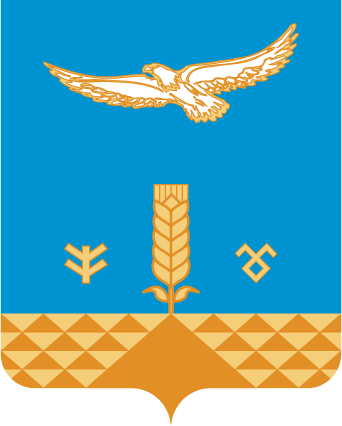 hамар ауыл советыауыл биләмәһе хакимиәтеШәhит Худайбирзин урамы, 1, Һамар  ауылы,453822Тел. 8(34758)2-42-42samarsk2008@mail.ruАдминистрация сельского поселения Самарский сельсовет муниципального района Хайбуллинский районРеспублики Башкортостан453822,село Самарское, ул.Шагита  Худайбердина,1Тел. 8(34758)2-42-42samarsk2008@mail.ru№ п/пОрганизационные и пропагандистские мероприятияФинансирование тыс.рубФинансирование тыс.рубФинансирование тыс.рубФинансирование тыс.рубФинансирование тыс.рубФинансирование тыс.рубФинансирование тыс.рубФинансирование тыс.рубФинансирование тыс.рубОтветственные№ п/пОрганизационные и пропагандистские мероприятиявсего в том числе по годамв том числе по годамв том числе по годамв том числе по годамв том числе по годамв том числе по годамв том числе по годамв том числе по годамОтветственные№ п/пОрганизационные и пропагандистские мероприятиявсего 20182019202020212022202320242025Ответственные1Проведение просветительских и информационных мероприятий в учреждениях культуры сельского поселения по формированию толерантности к иному мировоззрению, образу жизни, поведению и обычаям, вероисповеданию, национальности и преодолению ксенофобии0Управляющий деламиКульторганизаторы СК Заведующие библиотек Руководители образовательных учреждений2Проведение мероприятий для детей и молодёжи с использованием видеоматериалов0Управляющий деламиКульторганизаторы СК Заведующие библиотек3Распространение среди читателей библиотек информационных материалов, содействующих повышению уровня  толерантного сознания молодежи0Заведующие библиотек4Организация работы учреждений культуры и спорта по утверждению в сознании молодых людей  идеи личной и коллективной обязанности уважать права человека, формированию нетерпимости к любым проявлениям экстремизма       0Культорганизаторы СК Заведующие библиотек Руководители образовательных учреждений5Комплексные проверки потенциально-опасных объектов на предмет  профилактики террористических актов  и техногенных аварий на них.0Управляющий деламиКомандир общественной организации ДНД6Информирование населения по вопросам противодействия терроризму, предупреждению террористических актов, поведению в условиях возникновения чрезвычайных ситуаций0Управляющий делами7Проведение учений и  тренировок на объектах культуры, спорта и образования по отработке взаимодействия         органов исполнительной власти и правоохранительных органов при угрозе совершения террористического акта.0Управляющий деламиКульторганизаторы СК Заведующие библиотек Руководители образовательных учреждений8Приобретение и размещение на информационных стендах сельского поселения комплектов плакатов  антитеррористической культуры и по тематике профилактики экстремизма  3055555555Управляющий делами9Проведение мероприятий, направленных на регулирование в границах сельского поселения Самарский  сельсовет потока иностранных граждан, в том числе рабочей силы, противодействие нелегальной миграции во взаимодействии с отделением УФМС России по Республике Башкортостан в Хайбуллинском районе  0Управляющий делами